別　紙コースプロッター等航跡が判読できる計器類画面を撮影した画像データ（例）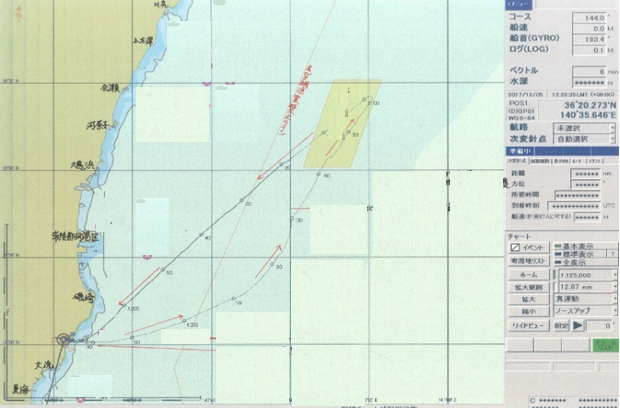 